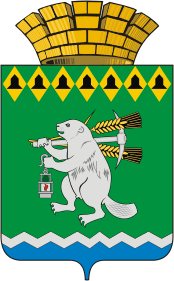 Администрация Артемовского городского округаРАСПОРЯЖЕНИЕот 12.05.2014											№ 101-РАОб установлении персональной ответственности за антикоррупционную работу(с изменен. от 27.10.2015 № 285-РА, от 31.07.2018 № 114-РА, от 24.05.2019                          № 60-РА, от 04.09.2020 № 157-РА, от 06.10.2020 № 174-РА)Руководствуясь Указом Губернатора Свердловской области от 21.02.2014                     № 101-УГ (в редакции от 21.03.2014) «Об организационных мерах по установлению персональной ответственности за антикоррупционную работу»,1. Возложить персональную ответственность за состояние антикоррупционной работы:1.1. в Администрации Артемовского городского округа - на первого заместителя главы Администрации Артемовского городского округа Черемных Н.А.;заместителя главы Администрации Артемовского городского округа по социальным вопросам Говорухина К.Г.1.2. в органах местного самоуправления, территориальных органах местного самоуправления Артемовского городского округа - на руководителей органов местного самоуправления, территориальных органов местного самоуправления Артемовского городского округа: - Багдасарян Н.В., начальника Управления образования Артемовского городского округа; - Булатову Н.В., председателя Комитета по архитектуре и градостроительству Артемовского городского округа; - Юсупову В.А., председателя Комитета по управлению муниципальным имуществом Артемовского городского округа; - Вандышеву Л.И., председателя Территориального органа местного самоуправления поселка Буланаш; - Наталоку В.В., председателя Территориального органа местного самоуправления поселка Красногвардейский; - Пьянкова С.И., председателя Территориального органа местного самоуправления поселка Незевай; - Королеву Е.А., председателя Территориального органа местного самоуправления поселка Сосновый Бор с подведомственной территорией населенных пунктов: поселок Белый Яр, село Писанец; - Беспамятных А.А., председателя Территориального органа местного самоуправления села Мостовского с подведомственной территорией населенных пунктов: деревня Лисава, деревня Налимово; - Шавкунова В.А., председателя Территориального органа местного самоуправления села Шогринское с подведомственной территорией населенного пункта село Сарафаново, и.о. председателя Территориального органа местного самоуправления села Лебёдкино с подведомственной территорией населенных пунктов: поселок Боровской, село Антоново, село Бичур; - Серебренникова В.В., председателя Территориального органа местного самоуправления села Мироново с подведомственной территорией населенных пунктов: деревня Бучино, деревня Луговая, деревня Родники, село Липино;  - Игошева В.Г., председателя Территориального органа местного самоуправления села Большое Трифоново с подведомственной территорией населенных пунктов: деревня Малое Трифоново, поселок Кислянка; - Авдеева Д.С., председателя Территориального органа местного самоуправления села Покровское с подведомственной территорией населенного пункта поселка Заболотье;1.3. в отраслевых (функциональных) органах Администрации Артемовского городского округа - на руководителей отраслевых (функциональных) органов Администрации Артемовского городского округа:- Миронова А.И., заместителя главы Администрации Артемовского городского округа – начальника Управления по городскому хозяйству и жилью Администрации Артемовского городского округа; - Бачурину О.Г., заместителя главы Администрации Артемовского городского округа – начальника Финансового управления Администрации Артемовского городского округа; - Сахарову Е.Б., начальника Управления культуры Администрации Артемовского городского округа.2. Руководителям органов местного самоуправления, отраслевых (функциональных) органов Администрации Артемовского городского округа, в срок до 30.05.2014 подготовить проекты распоряжений Администрации Артемовского городского округа о внесении дополнений в свои должностные инструкции:2.1.  раздел «Должностные обязанности» дополнить пунктами:«№ пункта). Осуществлять контроль за обеспечением соблюдения муниципальными служащими, замещающими должности муниципальной службы в органе местного самоуправления Артемовского городского округа, (органе Администрации Артемовского городского округа) ограничений и запретов, требований о предотвращении или урегулировании конфликта интересов, исполнения ими обязанностей, установленных Федеральным законом от 25 декабря 2008 года № 273-ФЗ «О противодействии коррупции»  и другими федеральными законами;№ пункта). Принимать меры по выявлению и устранению причин и условий, способствующих возникновению конфликта интересов на муниципальной службе.»;2.2. раздел  «Ответственность» дополнить пунктом:«№ пункта). Несет персональную ответственность за состояние антикоррупционной работы в возглавляемом им органе местного самоуправления (органе Администрации Артемовского городского округа).».3. Ведущему специалисту организационного отдела (по муниципальной службе и кадрам) Администрации Артемовского городского округа Белокопытовой Л.Н. в срок до 30.05.2014 внести дополнения, предусмотренные подпунктом 2.2, в должностные инструкции заместителей главы Администрации Артемовского городского округа.4. Контроль за исполнением распоряжения оставляю за собой.Глава АдминистрацииАртемовского городского округа						        Т.А.Позняк